Drogi Wyższy Przełożony ZakonnyDziękuję za rozważenie i opracowanie planu Laudato Si’ dla twojego Zgromadzenia. Dajesz nadzieję wszystkim, którzy szukają oznak zmian w obliczu kryzysu ekologicznego. Ten krok na twojej drodze jest powodem do świętowania: Laudato Si’!Jako Wyższy Przełożony waszego Zgromadzenia jesteście zaproszeni do zachęcania waszych zakonników do zaangażowania. Wasze wsparcie jest ważne dla owocności programu. Jeśli jeszcze nie złożyłeś swojego zobowiązania, Oświadczenie Platformy Działania Laudato Si’ dla osób zakonnych może być pomocne w Twoim rytuale modlitewnym. (Patrz oświadczenie zawarte w tej wiadomości).Pod koniec Sezonu Tworzenia, 4 października, zostaniemy poproszeni o zaangażowanie się w 40 dni przygotowań, aby rozeznać, czy zapisać się do LSAP 14 listopada 2021 roku. Ta podróż potrwa 7 lat. Modlitwy i materiały będą dostępne na www.laudatosiactionplatform.org i https://www.sowinghopefortheplanet.orgIstnieją cztery główne dziedziny, na których zachęcamy się skupić przez kierownictwo zgromadzeń angażujących swoje wspólnoty:Animowanie i towarzyszenie społecznościom lokalnym w ich wysiłkach na rzecz ekologii integralnej.Promowanie możliwości formacji osobistej zakonników.Zapewnienie środków finansowych i wsparcia w celu zaangażowania się np. w plany alternatywnych źródeł energii i nowe strategie inwestycyjne.Opracowanie polityk i wytycznych niezbędnych dla zrównoważonej ekologii.Zaleca się, aby każde Zgromadzenie wyznaczyło Osobę Kontaktową Laudato Si’, która będzie promować cały proces aktualizacji LSAP. Zapewnią koordynację, ułatwianie i raportowanie zaangażowania i realizacji. Ta praca będzie wymagała wsparcia i będzie uważana za wysiłek zespołowy. Papież Franciszek wzywa nas do „nawrócenia ekologicznego”, dzięki któremu efekty naszego spotkania z Jezusem Chrystusem stają się widoczne w naszej relacji z otaczającym nas światem”. (LS 217)Kongregacje obdarzone są charyzmatami, aby żyć Ewangelią, angażując się w LSAP. Dzięki naszym własnym planom, działaniom i postawom mamy nadzieję doprowadzić do globalnego nawrócenia do „całkowitego zrównoważonego rozwoju w duchu integralnej ekologii”. Papież Franciszek przypomina nam: „Problemy społeczne muszą być rozwiązywane przez sieci społecznościowe, a nie tylko sumą indywidualnych dobrych uczynków”. Potrzebujemy sieci wystarczająco silnych, by można było dokonać zmian systemowych. Poprzez praktykę niestosowania przemocy uzdrawiamy ból w stworzeniu i siejemy nadzieję na pokój.Zapraszamy wszystkich do udziału w tej platformie. Im więcej znajdziemy sposobów na współpracę, tym silniejszy będzie nasz wkład, bo „wszystko jest połączone”. „Rozwijając nasze indywidualne, dane nam przez Boga zdolności, ekologiczne nawrócenie może nas zainspirować do większej kreatywności i entuzjazmu w rozwiązywaniu problemów świata oraz w ofiarowaniu siebie Bogu «jako żywą ofiarę, świętą i przyjemną» (Rz 12, 1)” (LS 220).Dziękuję i zjednoczeni w modlitwie,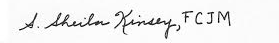 Sr. Sheila Kinsey, FCJM			Sr. Pat Murray, IBVM		Br. Emil Turú Roses, FMS      Koordynator Siania Nadziei dla Planety	         	                 Sekretarz Generalny UISG	                      Sekretarz Generalny USG